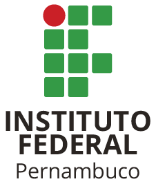 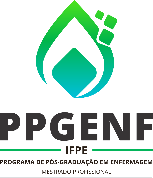 EDITAL CPES/IFPE Nº 24/2024ANEXO F – TERMO DE AUTORIZAÇÃO DE USO DE IMAGEM/ÁUDIONeste ato, eu, _______________________________________________________, nacionalidade                                     ________________________, estado civil	                       , portador/a do  RG nº	                , inscrita/o no CPF sob o nº		, residente na/o _________________________________________________________________________________________ nº _____, município ________________________, estado ____________________________,  AUTORIZO o uso de minha imagem/áudio somente para efeitos de análise de recurso ou denúncias no Processo Seletivo 2024.2 para ingresso no Curso de Mestrado Profissional em Enfermagem ofertado pelo IFPE campus Pesqueira.Esta autorização é concedida a título gratuito, abrangendo o uso da imagem/áudio de que trata este Termo em todo o território nacional. Por esta ser a expressão da minha vontade, autorizo o uso acima descrito sem que nada haja a ser reclamado a título de direitos conexos à minha imagem ou a qualquer outro, e assino a presente autorização em duas (2) vias de igual teor e forma.Pesqueira, ____ de __________________ de 2024_______________________________________________Assinatura do/ candidato/a